Име:______________________________________________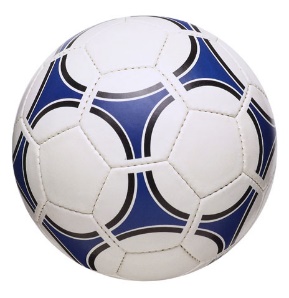 Здравей! Радваме се, че си с нас в Лятната академия!Отговори на тези въпроси с по няколко думи. Постарай се да отговориш напълно честно, защото искаме още преди началото на Лятната академия, да знаем какво е важно за теб и да сме сигурни, че ще прекараме полезно и забавно времето си заедно. Не е нужно отговорът ти да е много дълъг. Какво обичам да правя през свободното си време?-------------------------------------------------------------------------------В какво съм добър/добра (може в училище, може и извън)?
-------------------------------------------------------------------------------Какво искам да ми се случи по време на лятната академия?-------------------------------------------------------------------------------Едно предизвикателство, с което съм се справил/а сам/а?-------------------------------------------------------------------------------Кое е най-незабравимото ми преживяване като част от отбор?
-------------------------------------------------------------------------------Какъв/каква искам да стана, когато порасна?
--------------------------------------------------------------------------------